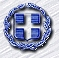 EΛΛΗΝΙΚΗ ΔΗΜΟΚΡΑΤΙΑ                                                                 Αθήνα: 5/6/18ΥΠΟΥΡΓΕΙΟ ΥΓΕΙΑΣ                                                                 Αριθμ. Πρωτ.26971 ΔΙΟΙΚΗΣΗ 1ης ΥΓΕΙΟΝΟΜΙΚΗΣ ΠΕΡΙΦΕΡΕΙΑΣ ΑΤΤΙΚΗΣ  					ΤΟΜΥ-ΟΡΙΣΤΙΚΟΙ ΠΙΝΑΚΕΣ ΠΡΟΣΛΗΠΤΕΩΝ ΚΑΙ ΑΠΟΡΡΙΠΤΕΩΝ ΚΛΑΔΟΥ ΠΕ ΝΟΣΗΛΕΥΤΙΚΗΣ  ΓΙΑ ΤΟΜΥ ΚΑΙΣΑΡΙΑΝΗΣ (ΚΩΔ.406) (Β΄Φάση)Αναρτώνται οι οριστικοί πίνακες προσληπτέων και απορριπτέων κλάδου ΠΕ Νοσηλευτικής  για την Τ.Ο.Μ.Υ ΚΑΙΣΑΡΙΑΝΗΣ (ΚΩΔ.406). (Β΄Φάση)					Η ΔΙΟΙΚΗΤΡΙΑ   της 1ης ΥΠΕ ΑΤΤΙΚΗΣ					ΙΩΑΝΝΑ ΔΙΑΜΑΝΤΟΠΟΥΛΟΥΚοινοποίηση:-Δ3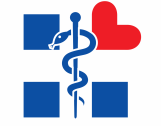 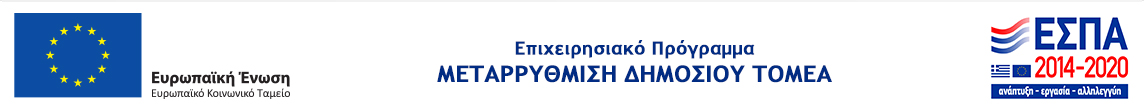 Υπουργείο ΥγείαςΜε την συγχρηματοδότηση της Ελλάδας και της Ευρωπαϊκής ΈνωσηςΜε την συγχρηματοδότηση της Ελλάδας και της Ευρωπαϊκής Ένωσης